АДМИНИСТРАЦИЯ МУНИЦИПАЛЬНОГО ОБРАЗОВАНИЯНАЗИЕВСКОЕ ГОРОДСКОЕ ПОСЕЛЕНИЕКИРОВСКОГО МУНИЦИПАЛЬНОГО РАЙОНА ЛЕНИНГРАДСКОЙ ОБЛАСТИП О С Т А Н О В Л Е Н И Еот 07 декабря 2021 года № 262Об утверждении муниципальной программы «Противодействие  экстремизму и профилактика терроризма на территории  муниципального образования Назиевское городское поселение  Кировского муниципального района Ленинградской области»         В целях предупреждения и профилактики терроризма  и экстремизма на территории муниципального образования  Назиевское городское поселение Кировского муниципального района Ленинградской области, в  соответствии с Федеральным законом от 06 октября 2003 года № 131-ФЗ «Об общих принципах организации местного самоуправления в Российской Федерации», Федеральным законом  от 25 июля 2002 года № 114-ФЗ «О противодействии экстремистской деятельности» и Федеральным законом от 06 марта 2006 года № 35-ФЗ «О противодействии терроризму»:1. Утвердить муниципальную  программу «Противодействие экстремизму и профилактика терроризма на территории муниципального образования Назиевское городское поселение   Кировского муниципального района Ленинградской области»,  согласно приложению.2. Считать утратившим силу постановление администрации МО Назиевское городское поселение от 18.11.2019 № 234 «Об утверждении муниципальной программы «Противодействие экстремизму и профилактика терроризма на территории муниципального образования Назиевское городское поселение   Кировского муниципального района Ленинградской области на 2020 – 2022 годы».3. Опубликовать настоящее постановление в газете «Назиевский  Вестник»   и на  официальном информационном сайте  МО Назиевское городское поселение  в сети «Интернет» (http://nazia.lenobl.ru/).4.   Настоящее постановление вступает в силу со дня его официального опубликования.5.  Контроль за исполнением настоящего постановления оставляю за собой.   Заместитель главы администрации                                                     С.П. БасковРазослано: дело, официальный информационный сайт, газета  «Назиевский Вестник», Кировская городская прокуратураПриложение к постановлению администрацииМО Назиевское городское поселениеот 07 декабря 2021 года № 262Паспорт муниципальной программы «Противодействие экстремизму  и профилактика терроризма на территории   муниципального образования Назиевское городское  поселение  Кировского  муниципального района  Ленинградской области»1.  Характеристика проблемы       В современных условиях экстремизм и терроризм превратились в постоянно действующий и активно используемый фактор политической борьбы, как на международной арене, так и внутри отдельных  государств. При этом экстремизм самым активным образом использует в своих  акциях информационное оружие.      Международный и отечественный опыт противодействия  экстремизму  и терроризму свидетельствует  о том, что силовые методы решения  проблемы могут временно локализовать конкурентную угрозу совершения террористических актов. Но в целом такие угрозы  будут сохраняться до тех пор, пока существует система воспроизводства информационно-идеологической инфраструктуры терроризма.       Ключевые звенья этой системы  - идеология экстремизма и терроризма, ее вдохновители  и носители, а также каналы распространения указанной идеологии. В настоящее время на  федеральном  уровне  принят и действует  перечень документов, регламентирующих деятельность органов государственной власти по противодействию экстремизму и терроризму. Одним из основных документов в этом перечне является Федеральный закон от 06 марта 2006 года № 35-ФЗ «О противодействии терроризму», который определяет информационные, политические, экономические, социальные и иные методы борьбы  с террористической угрозой . Кроме того, приняты Концепция  противодействия терроризму в Российской Федерации, Доктрина информационной безопасности Российской Федерации, Стратегия национальной безопасности  Российской Федерации до 2025 года. Стратегия государственной национальной политики Российской Федерации на период до 2025 года, а также другие документы, содержащие положения, направленные на противодействие экстремизму и терроризму.        Для конкретизации работы в данном направлении с учетом особенностей и специфики области  и района  необходимо принятие муниципальной программы по противодействию  идеологии экстремизма и терроризма. 2. Основные цели и задачи Программы      Основными целями  настоящей Программы являются:       - реализация  государственной политики в области информационного противодействия идеологии экстремизма и терроризма;       - реализация системы мер, направленных на профилактику распространения идеологии экстремизма и терроризма;        - координация деятельности органов местного самоуправления, учреждений и религиозных объединений  в сфере информационного противодействия идеологии экстремизма и терроризма;       - утверждение основ гражданской идентичности как начала, объединяющего всех жителей муниципального образования Назиевское городское  поселение Кировского  муниципального района Ленинградской области;      -  воспитание культуры толерантности и межнационального согласия;      - достижение необходимого уровня правовой культуры граждан как основы толерантного сознания и поведения;      - формирование в молодежной среде мировоззрения и духовно-нравственной атмосферы этнокультурного взаимоуважения, основанных на принципах уважения прав и свобод человека, стремления к межэтническому миру и согласию, готовности к диалогу;      - общественное осуждение и пресечение на основе действующего законодательства любых проявлений дискриминации, насилия, расизма и экстремизма на национальной и конфессиональной почве;      - разработка и реализация в муниципальных учреждениях культуры, учреждениях дошкольного, начального, среднего образования муниципального образования Назиевское городское поселение образовательных программ, направленных на формирование у подрастающего поколения позитивных установок на этническое многообразие.3. Сроки реализации Программы       Программа реализуется в один этап и рассчитана на период с 2022 по 2024 годы.  4. Основные мероприятия Программы     4.1. Последовательное обеспечение конституционных прав, гарантирующих равенство граждан любой расы и национальности, а также свободу вероисповедания;     4.2. Утверждение общероссийских гражданских и историко-культурных ценностей, поддержание российского патриотизма и многокультурной природы российского государства и российского народа как гражданской нации;     4.3. Последовательное и повсеместное пресечение проповеди нетерпимости и насилия.     4.4. В сфере культуры  и воспитания молодежи:     - утверждение концепции многокультурности и многоукладности российской жизни;     - развитие воспитательной и просветительской работы среди детей и молодежи  о принципах поведения в вопросах веротерпимости и согласия, в том числе в отношениях с детьми и подростками;    - реагирование на случаи проявления среди детей и молодежи негативных стереотипов, межэтнической розни и личностного унижения представителей других национальностей и расового облика;    - пресечение деятельности и запрещение символики экстремистских групп на территории поселения;    - индивидуальная работа с теми, кто вовлечен в деятельность подобных групп или разделяет подобные взгляды;   - развитие художественной самодеятельности на основе различных народных традиций и культурного наследия;   -  популяризация литературы и средств массовой информации, адресованных детям и молодежи и ставящих своей целью воспитание в духе толерантности и патриотизма.    Перечень мероприятий Программы приведен в приложении № 15. Ресурсное обеспечение ПрограммыПрограмма реализуется за счет средств  бюджета муниципального образования Назиевское городское поселение  Кировского муниципального района Ленинградской области.6. Ожидаемые результаты реализации Программы	 Основой реализации Программы должно стать создание правового, организационного, финансового и других видов обеспечения достижения поставленных целей по противодействию экстремизму и профилактике терроризма на территории муниципального образования  Назиевское городское  поселение.                           Координацию деятельности исполнителей осуществляет заместитель главы администрации муниципального образования  Назиевское городское поселение.             Контроль за исполнением Программы осуществляет администрация муниципального образования Назиевское городское поселение Кировского  муниципального района Ленинградской области в соответствии с полномочиями, установленными законодательством.7. Методика оценки эффективности муниципальной программы           Оценка эффективности Программы осуществляется в целях достижения оптимального соотношения затрат, связанных с реализацией Программы, и достигнутых результатов, а также обеспечения принципов бюджетной системы Российской Федерации: результативности и эффективности использования бюджетных средств, прозрачности, адресности и целевого характера бюджетных средств.         Оценка эффективности реализации Программы осуществляется ежегодно в течениевсего срока ее реализации. Для оценки эффективности реализации Программы используются показатели результативности (целевые индикаторы), которые отражают выполнение мероприятий по направлениям муниципальной Программы         Оценка эффективности реализации Программы производится путем сопоставленияфактически достигнутых показателей к плановым.Приложение № 1 к ПрограммеСведения о показателях (индикаторах) и их значениях муниципальной программы «Противодействие экстремизму и профилактика терроризма на территории муниципального образования Назиевское городское поселение Кировского муниципального района Ленинградской области»Приложение № 2 к ПрограммеСведения о порядке сбора информации и методике расчетапоказателей (индикаторов) муниципальной программы«Противодействие экстремизму и профилактика терроризма на  территории муниципального образования Назиевское городское поселении Кировского муниципального района Ленинградской области»*        Указываются периодичность сбора данных и вид временной характеристики (показатель на дату, показатель за период; ежегодно, ежеквартально, ежемесячно).**    Приводятся формула и краткий алгоритм расчета. При описании формулы или алгоритма необходимо использовать буквенные обозначения базовых показателей.***    Приводится наименование органа местного самоуправления, ответственного за сбор данных по показателю.**** Указываются реквизиты акта об утверждении методики расчета показателей программы.Приложение № 3 к ПрограммеПлан реализации муниципальной программы «Противодействие  экстремизмуи профилактика терроризма на территории  муниципального образования Назиевское городское поселение Кировского муниципального района Ленинградской области»Наименование муниципальной программы«Противодействие экстремизму и профилактика терроризма на   территории   муниципального образования Назиевское городское  поселение  Кировского  муниципального района Ленинградской области»Сроки реализации муниципальной программы2022-2024 годаОтветственный исполнитель муниципальной программыАдминистрация МО Назиевское городское поселениеСоисполнители муниципальной программыОтсутствуютУчастники муниципальной программыАдминистрация МО Назиевское городское поселениеЦель муниципальной программы- реализация государственной политики в области информационного  противодействия идеологии экстремизма и терроризма;- реализация мер, направленных на профилактику распространения идеологии экстремизма и терроризма;- координация деятельности   органов местного самоуправления   муниципального образования Назиевское городское поселение , общественных и религиозных объединений в сфере информационного противодействия идеологии экстремизма  терроризма;- формирование  в информационном пространстве Назиевского городского поселения  нетерпимости и негативного отношения   к экстремистским и террористическим проявлениям;- достижение необходимого уровня правовой культуры граждан как основы толерантного сознания и поведения;- формирование в молодежной среде мировоззрения и духовно-нравственной атмосферы этнокультурного взаимоуважения, основанных на принципах уважения прав и свобод человека, стремления к межэтническому миру и согласию, готовности к диалогу;- общественное осуждение и пресечение на основе действующего законодательства любых проявлений дискриминации, насилия, расизма и экстремизма на национальной и конфессиональной почве;- разработка и реализация в муниципальных учреждениях культуры, учреждениях дошкольного, начального, среднего образования муниципального образования Назиевское городское поселение Кировского  муниципального района Ленинградской области образовательных программ, направленных на формирование у подрастающего поколения позитивных установок на этническое многообразие.Задачи муниципальной программы- утверждение основ гражданской идентичности как начала, объединяющего всех жителей муниципального образования Назиевское городское  поселение Кировского  муниципального района Ленинградской области;-  воспитание культуры толерантности и межнационального согласия;- достижение необходимого уровня правовой культуры граждан как основы толерантного сознания и поведения;- формирование в молодежной среде мировоззрения и духовно-нравственной атмосферы этнокультурного взаимоуважения, основанных на принципах уважения прав и свобод человека, стремления к межэтническому миру и согласию, готовности к диалогу.Ожидаемые (конечные) результаты реализации муниципальной программы- усиление защищенности  от проникновения идеологии  экстремизма и терроризма на территорию МО Назиевское городское поселение;- повышение ответственности органов муниципальной власти органов местного самоуправления  за неэффективную работу по информационному противодействию идеологии экстремизма и терроризма;-оздоровление духовно-нравственного климата  в обществе;- повышение доверия граждан к органам власти;- укрепление безопасности в МО Назиевское городское поселение.Подпрограммы муниципальной программыОтсутствуютПроекты, реализуемые в рамках муниципальной программыПодготовка проектов,  изготовления, приобретения  буклетов, плакатов, памяток и рекомендаций для учреждений, предприятий и учреждений, расположенных на территории  МО Назиевское городское поселения по тематике противодействия экстремизму и терроризмуФинансовое обеспечение муниципальной программы - всего,в том числе по годам реализацииИсточники финансирования по годам реализации:Администрация МО Назиевское городское поселение:2022 год –10,0 тыс. руб.2023 год –10,0 тыс. руб.2024 год –10,0 тыс. руб.№ ппНаименование показателя (индикатора)Наименование показателя (индикатора)Наименование показателя (индикатора)Единица измеренияЕдиница измеренияЗначения показателей (индикаторов)Значения показателей (индикаторов)Значения показателей (индикаторов)Значения показателей (индикаторов)Значения показателей (индикаторов)Удельный вес программы (показателя)№ ппНаименование показателя (индикатора)Наименование показателя (индикатора)Наименование показателя (индикатора)Единица измеренияЕдиница измерения2020 год (базовое значение)2021 год  (оценка)2022 год(прогноз)2023год(прогноз)2024 год(прогноз)Удельный вес программы (показателя)Муниципальная программа «Противодействие экстремизму и профилактика терроризма на территории муниципального образования Назиевское городское поселение Кировского муниципального района Ленинградской области»Муниципальная программа «Противодействие экстремизму и профилактика терроризма на территории муниципального образования Назиевское городское поселение Кировского муниципального района Ленинградской области»Муниципальная программа «Противодействие экстремизму и профилактика терроризма на территории муниципального образования Назиевское городское поселение Кировского муниципального района Ленинградской области»Муниципальная программа «Противодействие экстремизму и профилактика терроризма на территории муниципального образования Назиевское городское поселение Кировского муниципального района Ленинградской области»Муниципальная программа «Противодействие экстремизму и профилактика терроризма на территории муниципального образования Назиевское городское поселение Кировского муниципального района Ленинградской области»Муниципальная программа «Противодействие экстремизму и профилактика терроризма на территории муниципального образования Назиевское городское поселение Кировского муниципального района Ленинградской области»Муниципальная программа «Противодействие экстремизму и профилактика терроризма на территории муниципального образования Назиевское городское поселение Кировского муниципального района Ленинградской области»Муниципальная программа «Противодействие экстремизму и профилактика терроризма на территории муниципального образования Назиевское городское поселение Кировского муниципального района Ленинградской области»Муниципальная программа «Противодействие экстремизму и профилактика терроризма на территории муниципального образования Назиевское городское поселение Кировского муниципального района Ленинградской области»Муниципальная программа «Противодействие экстремизму и профилактика терроризма на территории муниципального образования Назиевское городское поселение Кировского муниципального района Ленинградской области»Муниципальная программа «Противодействие экстремизму и профилактика терроризма на территории муниципального образования Назиевское городское поселение Кировского муниципального района Ленинградской области»Муниципальная программа «Противодействие экстремизму и профилактика терроризма на территории муниципального образования Назиевское городское поселение Кировского муниципального района Ленинградской области»11Количество мероприятий, направленных
на укрепление гражданского единства,
сохранение этнокультурной самобытности
народов.плановое значениеЕд.3356660,511Количество мероприятий, направленных
на укрепление гражданского единства,
сохранение этнокультурной самобытности
народов.фактическое значениеЕд.3350,522Количество мероприятий, направленных на повышение бдительности в целях обеспечения безопасности, предупреждения и пресечения террористических проявлений.плановое значениеЕд.3356660,522Количество мероприятий, направленных на повышение бдительности в целях обеспечения безопасности, предупреждения и пресечения террористических проявлений.фактическое значениеЕд.3350,5N п/пНаименование показателяЕдиница измеренияВременная характеристика*Алгоритм формирования**Срок предоставления отчетностиОтветственный за сбор данных по показателю***Реквизиты акта****123456781.Организация подготовки проектов,  изготовления, приобретения  буклетов, плакатов, памяток и рекомендаций для учреждений, предприятий и учреждений, расположенных на территории  МО Назиевское городское поселения по тематике противодействия экстремизму и терроризмутыс. руб.2022 год2023 год2024 годРасчет финансовых средств произведен на основании среднерыночных цен на данные виды товаров (услуг), установленных по результатам опроса организаций – поставщиков данного вида товаров (услуг).ЕжеквартальноАдминистрация МО Назиевское городское поселениеНаименование государственной программы, подпрограммы муниципальной программы, основного мероприятия, проектаОтветственный исполнитель, соисполнитель, участник Годы реализацииОценка расходов (тыс. руб., в ценах соответствующих лет)Оценка расходов (тыс. руб., в ценах соответствующих лет)Оценка расходов (тыс. руб., в ценах соответствующих лет)Наименование государственной программы, подпрограммы муниципальной программы, основного мероприятия, проектаОтветственный исполнитель, соисполнитель, участник Годы реализацииВсегоОбластной бюджет Местный бюджет123467Муниципальная программа «Противодействие  экстремизму и профилактика терроризма на территории муниципального образования Назиевское городское поселение Кировского муниципального района Ленинградской области »Администрация МО Назиевское городское поселение202210,010,0Муниципальная программа «Противодействие  экстремизму и профилактика терроризма на территории муниципального образования Назиевское городское поселение Кировского муниципального района Ленинградской области »Администрация МО Назиевское городское поселение202310,010,0Муниципальная программа «Противодействие  экстремизму и профилактика терроризма на территории муниципального образования Назиевское городское поселение Кировского муниципального района Ленинградской области »Администрация МО Назиевское городское поселение202410,010,0ИтогоКомплекс процессных мероприятийКомплекс процессных мероприятийКомплекс процессных мероприятийКомплекс процессных мероприятийКомплекс процессных мероприятийКомплекс процессных мероприятийКомплекс процессных мероприятий «Мероприятия направленные на информирование населения по вопросам противодействия терроризму»202210,010,0Комплекс процессных мероприятий «Мероприятия направленные на информирование населения по вопросам противодействия терроризму»202310,010,0Комплекс процессных мероприятий «Мероприятия направленные на информирование населения по вопросам противодействия терроризму»202410,010,01. Организация и осуществление мероприятийАдминистрация МО Назиевское городское поселение202210,010,01. Организация и осуществление мероприятий202310,010,01. Организация и осуществление мероприятий202410,010,0 Организация подготовки проектов,  изготовления, приобретения  буклетов, плакатов, памяток и рекомендаций для учреждений, предприятий и учреждений, расположенных на территории  МО Назиевское городское поселения по тематике противодействия экстремизму и терроризмуАдминистрация МО Назиевское городское поселение202210,010,0 Организация подготовки проектов,  изготовления, приобретения  буклетов, плакатов, памяток и рекомендаций для учреждений, предприятий и учреждений, расположенных на территории  МО Назиевское городское поселения по тематике противодействия экстремизму и терроризму202310,010,0 Организация подготовки проектов,  изготовления, приобретения  буклетов, плакатов, памяток и рекомендаций для учреждений, предприятий и учреждений, расположенных на территории  МО Назиевское городское поселения по тематике противодействия экстремизму и терроризму202410,010,0Разработка плана профилактических мер, направленных на предупреждение экстремистской деятельности, в том числе на выявление и последующее устранение причин и условий, способствующих осуществлению экстремистской деятельности на территории МО Назиевское городское поселениеАдминистрация МО Назиевское городское поселение2022 – 2024 годыФинансирование не требуетсяОказание содействия   учреждениям  культуры, спорта и образования, расположенных на территории поселения, в организации мероприятий, способствующих  утверждению в сознании  молодых людей идеи личной и коллективной обязанности уважать права  человека, формированию нетерпимости  к любым проявлениям экстремизмаАдминистрация МО Назиевское городское поселение2022 – 2024 годыФинансирование не требуетсяРаспространение  среди педагогов и библиотекарей информации и материалов содействующих  повышению уровня толерантного сознания молодежи.Администрация МО Назиевское городское поселение2022 – 2024 годыФинансирование не требуетсяПроверка потенциально-опасных объектов на предмет профилактики и предупреждения террористических актов и техногенных аварий на них.Администрация МО Назиевское городское поселение2022 – 2024 годыФинансирование не требуетсяИнформирование  населения    по вопросам  противодействия терроризму, предупреждению террористических актов, а так же поведения в чрезвычайных ситуациях посредством размещения информации через средства массовой информации, на информационных стендах населенных пунктов МО Назиевское городское поселение, собрания граждан.Администрация МО Назиевское городское поселение2022 – 2024 годыФинансирование не требуетсяОрганизация взаимодействия с органами внутренних дел  по вопросам координации  действий в профилактике терроризма.Администрация МО Назиевское городское поселение2022 – 2024 годыФинансирование не требуетсяОбеспечение подготовки и размещения в местах массового пребывания граждан, на сайте поселения  информационных материалов о действиях в случае возникновения угроз террористического характера, а также размещение соответствующей информации на информационных стендах.Администрация МО Назиевское городское поселение2022 – 2024 годыФинансирование не требуетсяОбследование нежилых и жилых помещений, чердаков, подвалов, складов, арендуемых помещений  на территории  поселения на предмет защищенности от террористических актовАдминистрация МО Назиевское городское поселение2022 – 2024 годыФинансирование не требуется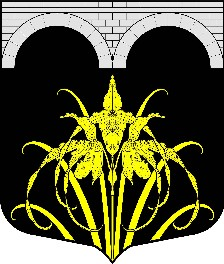 